Утверждаю________________        Директор СОШ №27         	Носинова Б.Ш._____________План проведения недели «Жизнь без СПИДа и наркотиков!» (посвященный Всемирному Дню борьбы со СПИДом с 30.11-4.12.2020)Отчёт по проведению недели «Жизнь без СПИДа и наркотиков!»  в СОШ №27 (посвященный Всемирному Дню борьбы со СПИДом с 28.11-3.12.) 	В СОШ №27 ежегодно проводим мероприятия, посвященные Всемирному дню борьбы со СПИДом.	Цель: формирование у обучающихся представления о происхождении вируса иммунодефицита человека, о способах его передачи, течении болезни, способах защиты; выработка активной жизненной позиции по предотвращению поведенческих рисков, связанных с возможностью заражения ВИЧ; формирования убеждения в необходимости соблюдения здорового образа жизни с целью профилактики ВИЧ-инфекции; формирование представления о реальных масштабах распространения ВИЧ. 	Классные руководители 7-11- классов 1-декабря провели классные часы на тему: “1-декабря Всемирный день борьбы со СПИДом!”	Президент ШСУ Фаткулина А, совместно с членами ШСУ распечатали буклеты по СПИДУ, раздали по 5-11-классам. В состовлении буклета была учтена возрастная категория учеников. 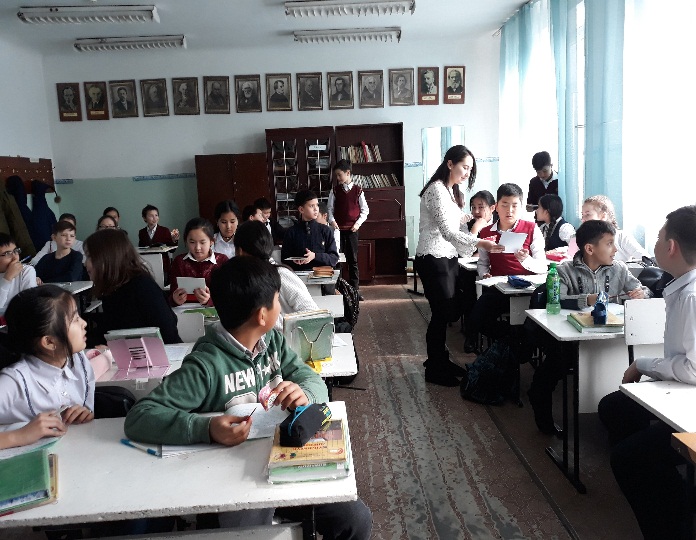 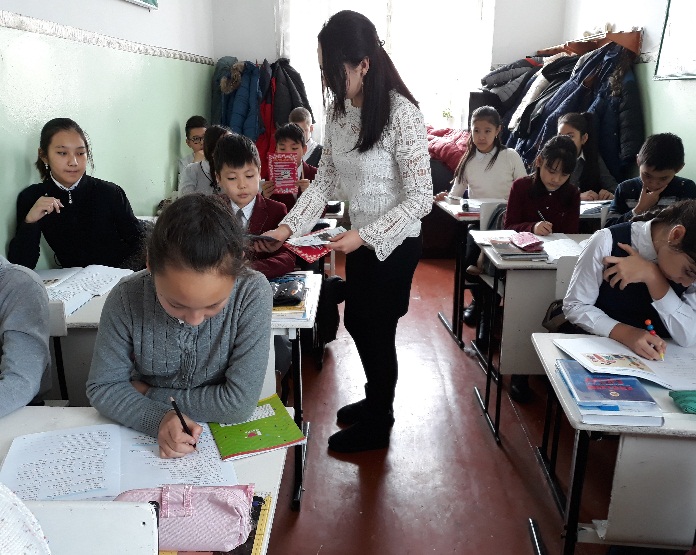 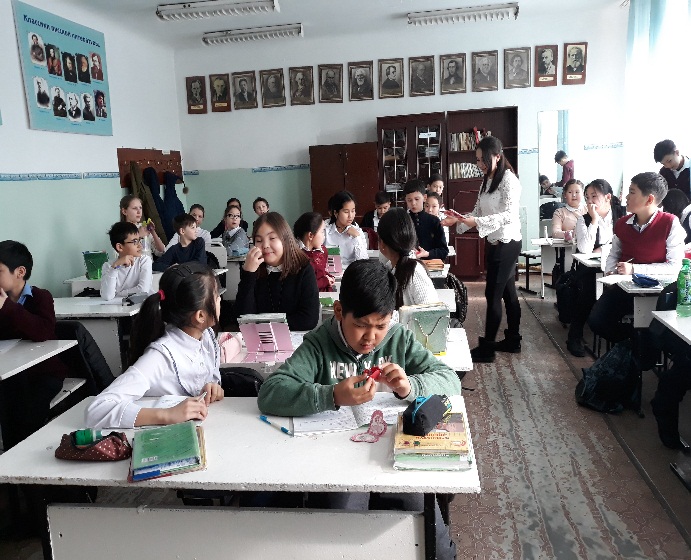 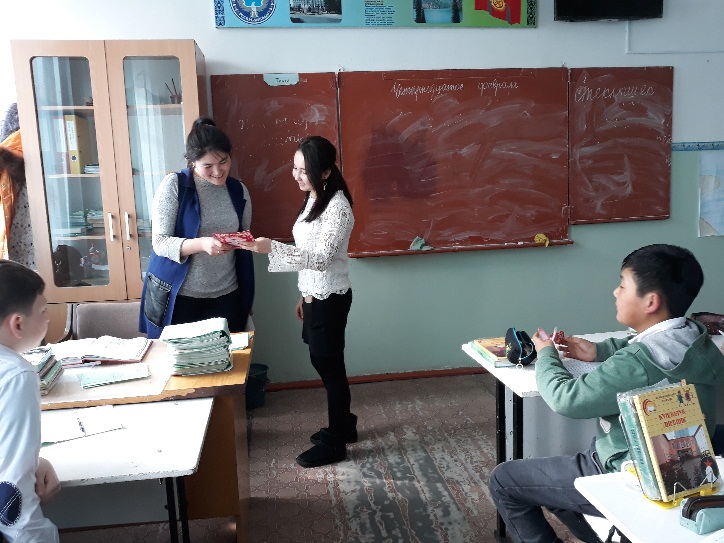 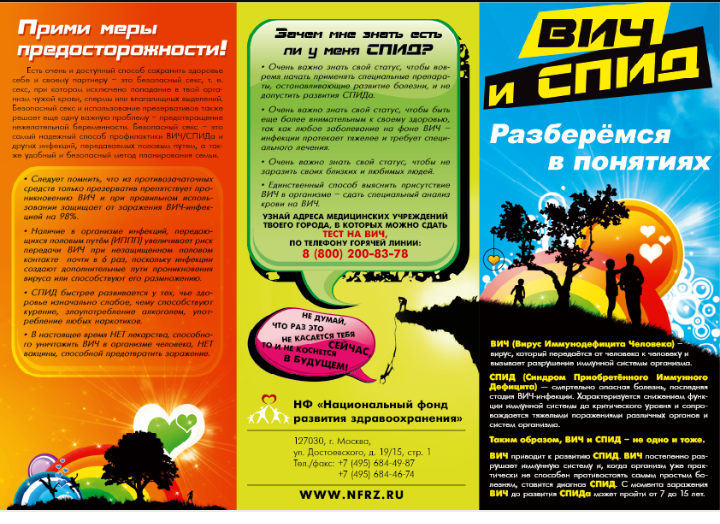 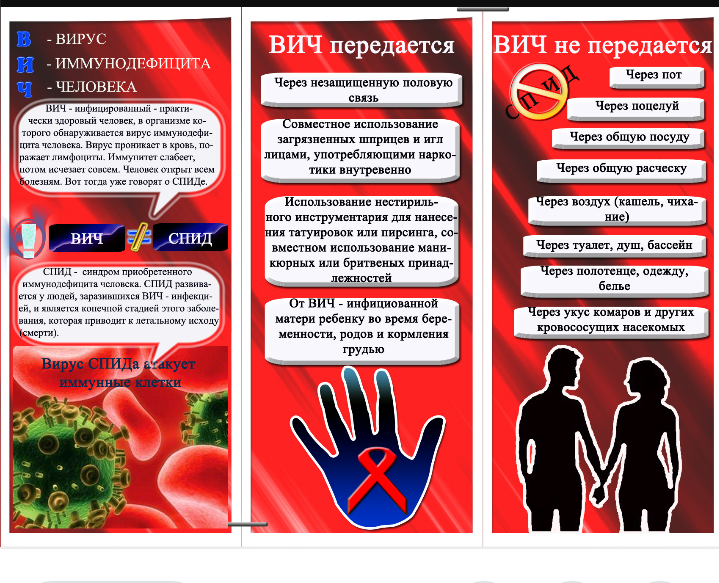 28-ноября члены школьного самоуправления оформили стенд “Школьный вестник”. «Выбери завтра жизнь без СПИДа и наркотиков».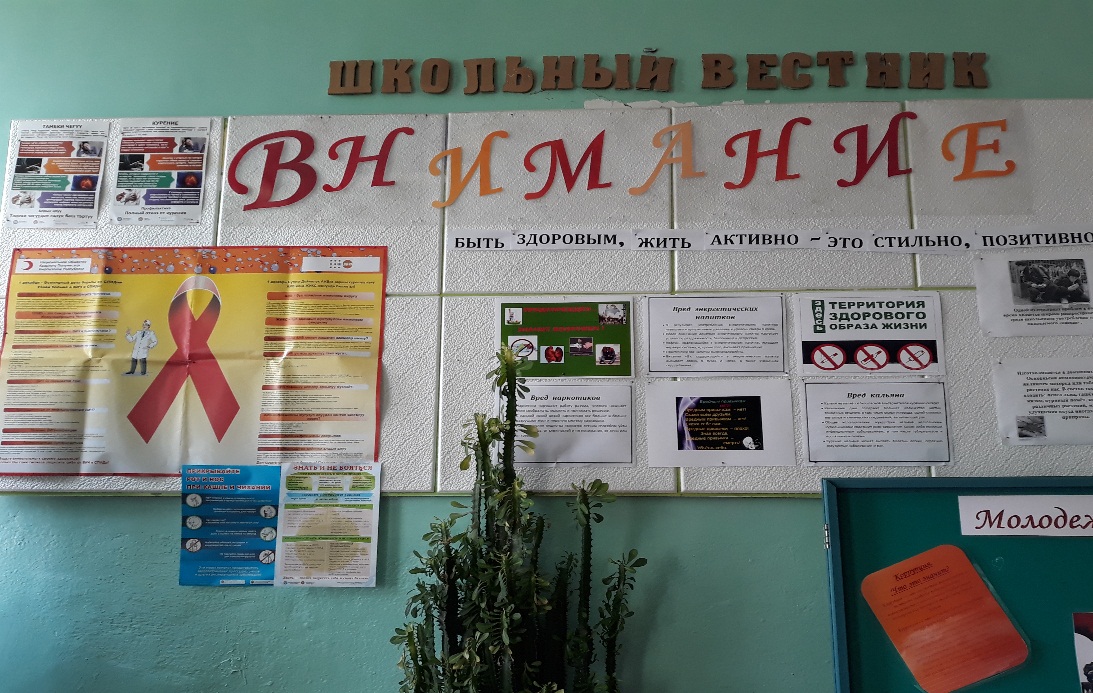 	Классные руководители 5-8-классов с 28-ноября по 3-декабря провели классные часы на тему: «Факты в защиту жизни», «Твой верный путь в твоих руках». 	Учитель ИХТ Зубова Наталья Вадимовна,  с 28-ноября по 3-декабря провела конкурс рисунков на тему «Я за здоровый образ жизни!» среди учащихся 1-4-классов. 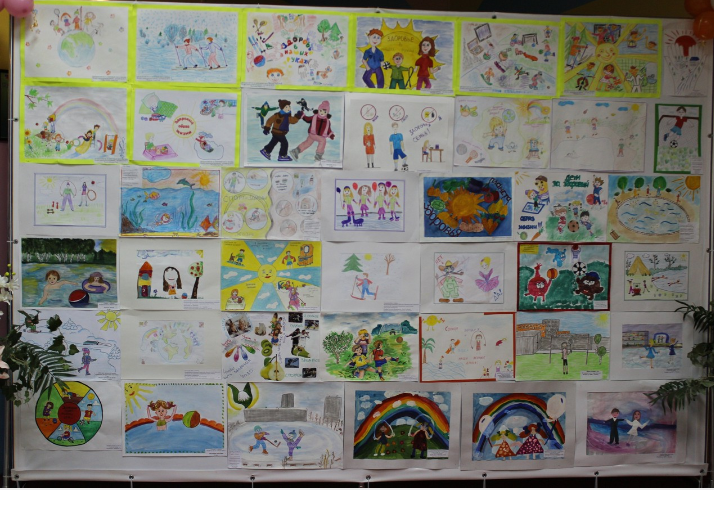 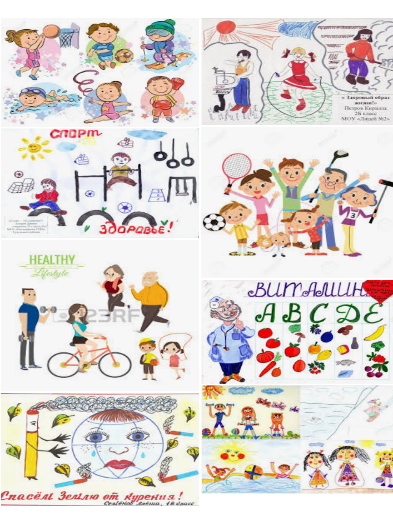 Среди учащихся 5-11-классов был проведён конкурс стенгазет на тему: «ВИЧ/СПИД- об этом должен каждый знать». 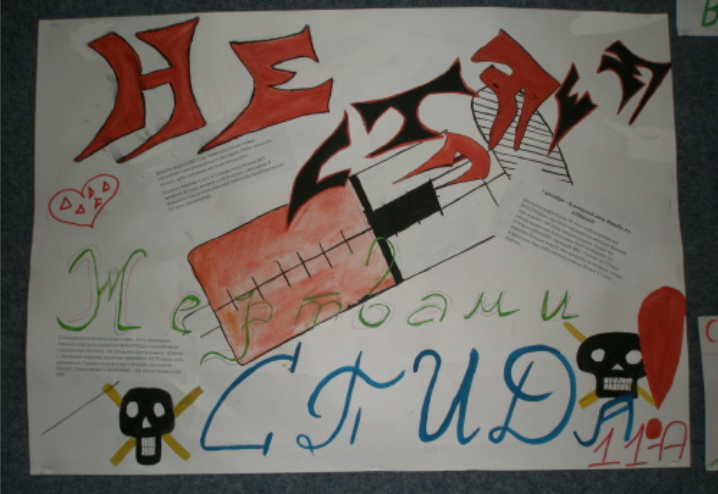 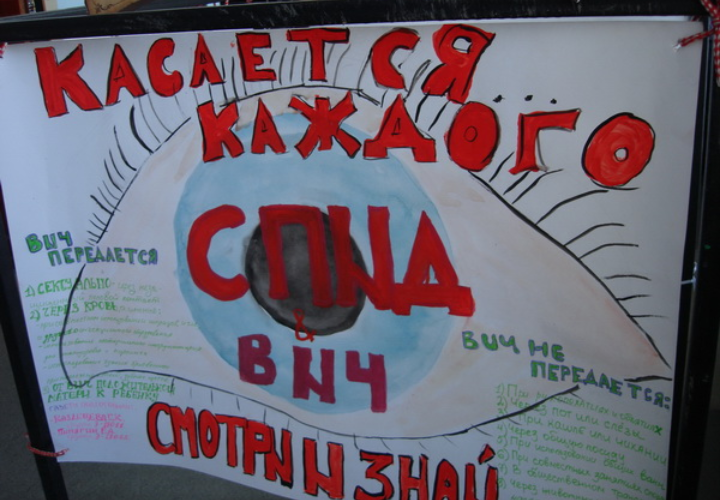 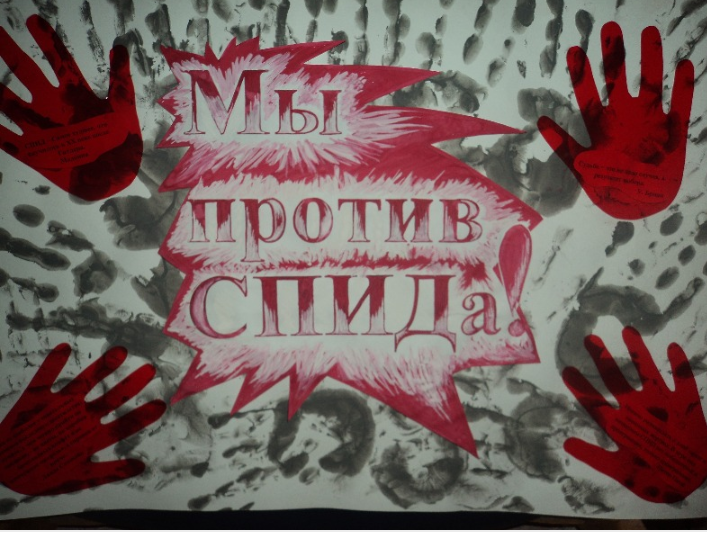 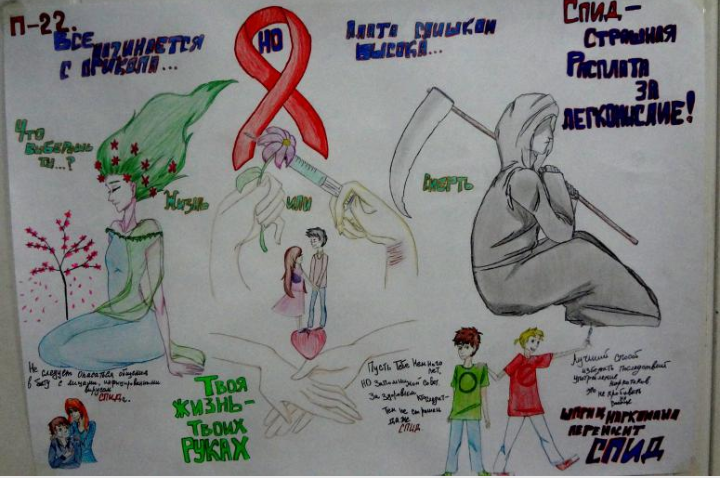 Отметили самые лучшие работы стенгазет, наградили грамотами.Руководитель ШМО гуманитарного цикла Раимбекова Н.К провела конкурс сочинений и эссе на тему: «Жизнь без наркотиков и СПИДа». На классных часах классные руководители 5-11-классов провели диктанты на тему: «СПИД и наркотики -глобальная проблема».Врач Хамраева О совместно с медсестрой Жуматаева А провели со старшими классами лекцию-беседу на тему: «Защити себя и тех, кого любишь».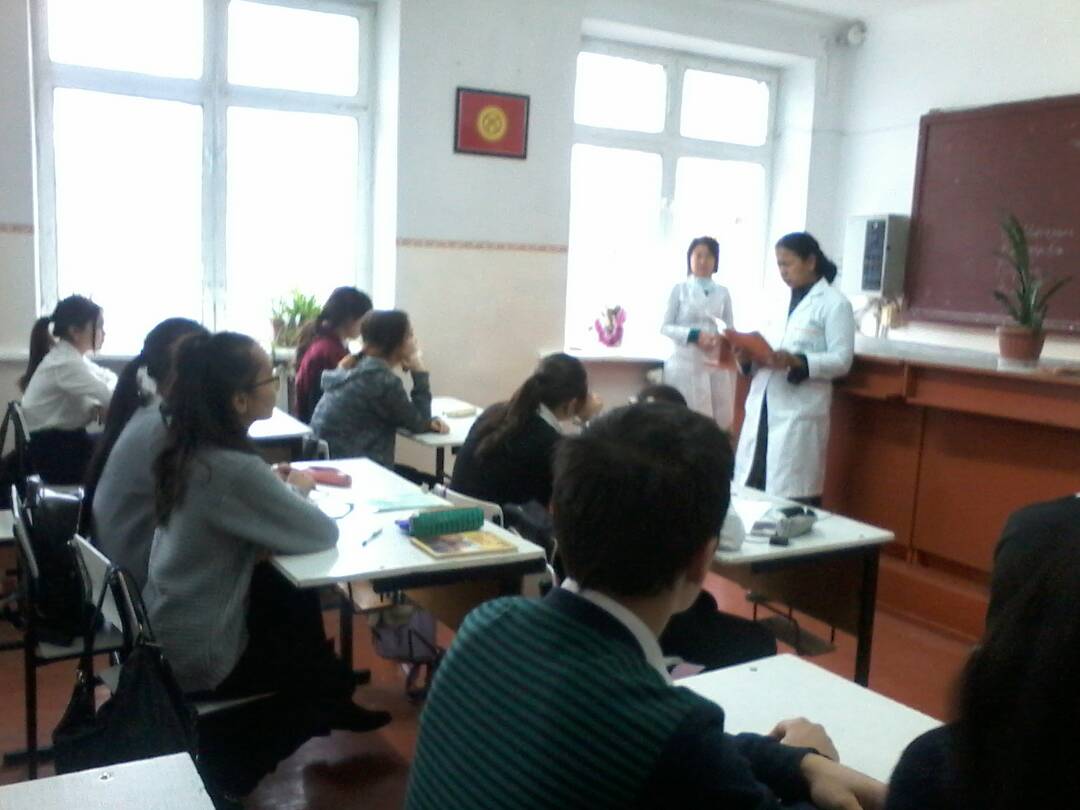 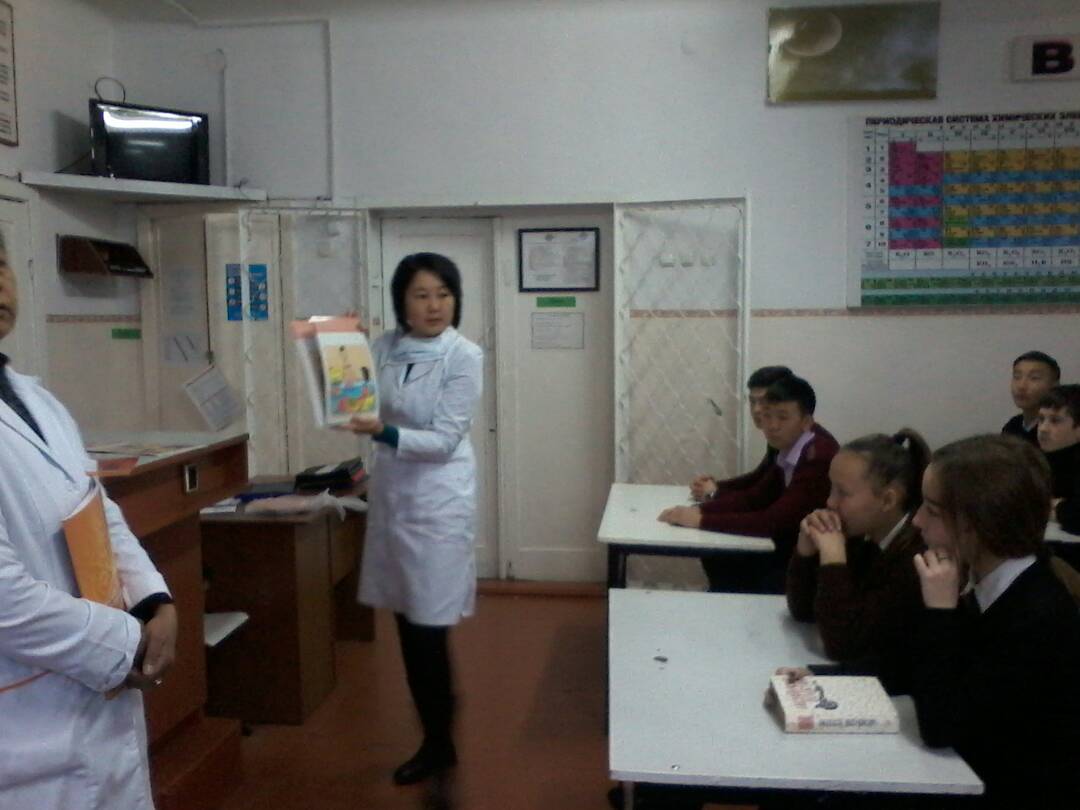 В течении недели классные руководители 5-8-классов на классных часах провели просмотр документальных фильмов «ВИЧ-инфекция и наркотики», «ВИЧ-инфекция на современном этапе».Социальный педагог Лаврикова М.А провела среди учащихся 5-11-классов анкетирование на тему: “Молодежь и наркотики”.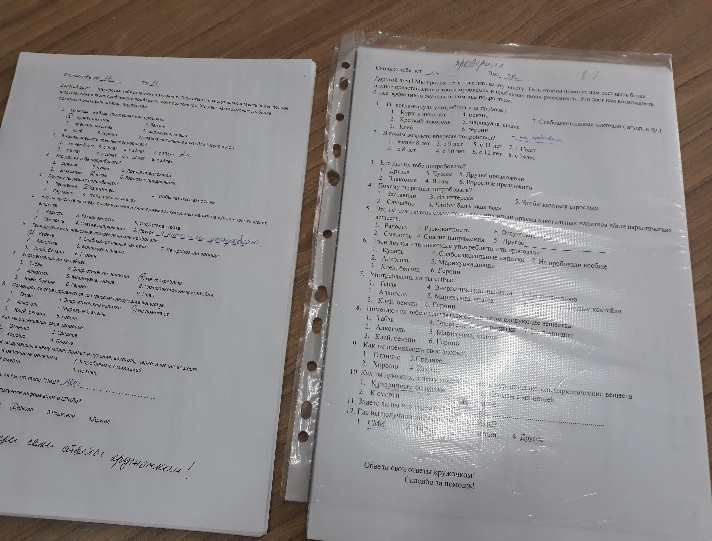 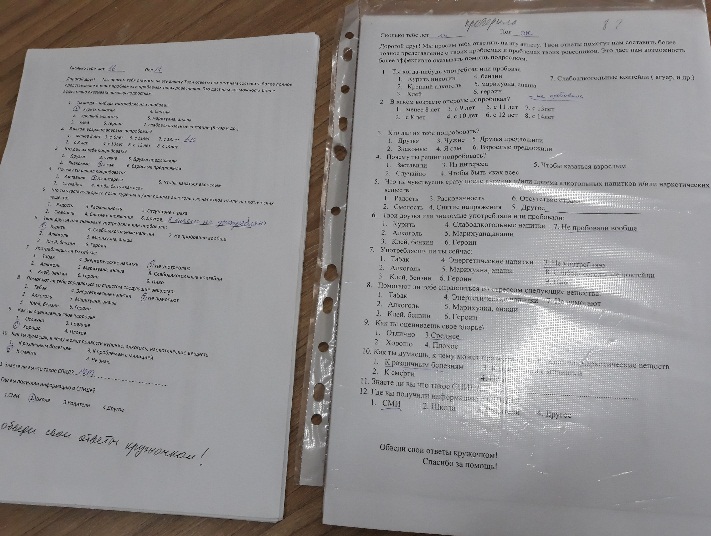 Учащиеся узнали о том, что не осталось на земле такого места, где бы ни знали об этой страшной болезни.  Проблема ВИЧ коснулась и нашей республики.  По данным Всемирной организации здравоохранения, за последние годы вирус унёс десятки миллионов человеческих жизней. Одна из главных причин СПИДа – это наркомания. Ребята знают о стадиях и последствиях СПИДа и глубоко переживают трагедию людей, зараженных ВИЧ. Школьники призывают всех, и взрослых, и детей, защитить себя от СПИДА, так как это единственное средство профилактики, болезнь на сегодняшний день не излечима. Главным защитником от Чумы «21 века» служит здоровый образ жизни и правильное поведение. Если не оказываться в ситуациях, ведущих к заражению, все будут здоровы.№п/пМероприятияСрокиКлассыОтветственные1.Проведение  онлайн классных часов «1 декабря – Всемирный день борьбы со СПИДом»1 декабря9-11Классные руководители2. Изготовление   буклетов «СПИД убивает во всем мире»В течение недели8-9Классные руководители3.Проведение классных часов «Факты в защиту жизни», «Твой верный путь в твоих руках» 30.11-4.12.20205-8Классные руководители4.Онлайн конкурс рисунков «Я за здоровый образ жизни» 30.11-4.12.20201-4Зубова Н.В.Учитель ИЗО7.Диктанты «СПИД и наркотики -глобальная проблема»В течение недели5-6Классные руководители9.Конкурс сочинений и эссе на тему «Жизнь без наркотиков и СПИДа»В течение недели9-11Рук.МО гум.цикла Раимбекова Н.К.10.Просмотр документальных фильмов «ВИЧ-инфекция и наркотики», «ВИЧ-инфекция на современном этапе»В течение недели5-8Классные руководители11.Анкетирование «Молодежь и наркотики»В течение недели5-11Соц.педагог Лаврикова М.А12.Проведение совместных уроков  с ГЦПБ «СПИД», РПНВ течение недели8-11Организатор ВР Кубанычбек к К13.Анализ о проделанной работе3 декабряОрганизатор ВР Осконалиева М.А